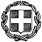 ΑΙΤΗΣΗ ΔΙΚΑΙΟΛΟΓΗΣΗΣ ΑΠΟΥΣΙΩΝΣτοιχεία ΚηδεμόναΣτοιχεία ΚηδεμόναΣτοιχεία ΚηδεμόναΣτοιχεία ΚηδεμόναΣτοιχεία ΚηδεμόναΣτοιχεία Μαθητή/ριαςΣτοιχεία Μαθητή/ριαςΣτοιχεία Μαθητή/ριαςΣτοιχεία Μαθητή/ριαςΣτοιχεία Μαθητή/ριαςΕπώνυμο :Επώνυμο :Επώνυμο :Επώνυμο :Επώνυμο :Επώνυμο :Επώνυμο :Όνομα :Όνομα :Όνομα :Όνομα :Ιδιότητα :Ιδιότητα :Τάξη:(σχέση με μαθητή)(σχέση με μαθητή)(σχέση με μαθητή)(σχέση με μαθητή)Τμήμα:Τμήμα:Παρακαλώ να δικαιολογήσετε τις απουσίες του/της μαθητή/ριας:Παρακαλώ να δικαιολογήσετε τις απουσίες του/της μαθητή/ριας:Παρακαλώ να δικαιολογήσετε τις απουσίες του/της μαθητή/ριας:Παρακαλώ να δικαιολογήσετε τις απουσίες του/της μαθητή/ριας:Παρακαλώ να δικαιολογήσετε τις απουσίες του/της μαθητή/ριας:Παρακαλώ να δικαιολογήσετε τις απουσίες του/της μαθητή/ριας:Παρακαλώ να δικαιολογήσετε τις απουσίες του/της μαθητή/ριας:Παρακαλώ να δικαιολογήσετε τις απουσίες του/της μαθητή/ριας:Παρακαλώ να δικαιολογήσετε τις απουσίες του/της μαθητή/ριας:Παρακαλώ να δικαιολογήσετε τις απουσίες του/της μαθητή/ριας:τηςτάξης που οφείλεταιΗμέρες απουσίας :Ημέρες απουσίας :ΑπόμέχριΕπισυνάπτεται Ιατρική βεβαίωση  ΝΑΙ/ΟΧΙΕπισυνάπτεται Ιατρική βεβαίωση  ΝΑΙ/ΟΧΙΕπισυνάπτεται Ιατρική βεβαίωση  ΝΑΙ/ΟΧΙΕπισυνάπτεται Ιατρική βεβαίωση  ΝΑΙ/ΟΧΙΕπισυνάπτεται Ιατρική βεβαίωση  ΝΑΙ/ΟΧΙΕπισυνάπτεται Ιατρική βεβαίωση  ΝΑΙ/ΟΧΙΕπισυνάπτεται Ιατρική βεβαίωση  ΝΑΙ/ΟΧΙΕπισυνάπτεται Ιατρική βεβαίωση  ΝΑΙ/ΟΧΙΕπισυνάπτεται Ιατρική βεβαίωση  ΝΑΙ/ΟΧΙΕπισυνάπτεται Ιατρική βεβαίωση  ΝΑΙ/ΟΧΙ(Τόπος & Ημερομηνία)Υπογραφή